Технологическая картаурока географии по ФГОС в 5 классе МКОУ ООШ с.Мостиздах,учителя географии Цаллаевой Алеты Ивановны..Тема урока  «Форма, размеры и движения Земли» по ФГОСучебник Е.М. Домогацких, Э.Л.Введенский, А.А.Плешаков  «География. Введение в географию»,   Цель урока: Формирование представлений о форме Земли, движениях Земли и их географических следствиях.Задачи урока:Рассмотреть особенности формы, размеров Земли ее движений.Познакомить учащихся с географическими следствиями движений Земли.Раскрыть особенности соотношения радиусов Земли.Сформировать представление о полюсах, экваторе, полушариях Земли.Продолжить формирование предметных и метапредметных  УУД. Продолжить работу по здоровьесбережению   Оборудование: учебник, ПК, проектор, глобус, видеоролик «Движение Земли». Этап урокаДеятельность учителяДеятельность ученикаУУДОрганизация классаСлайд 1.Приветствует учеников, проверяет готовность к уроку; деление класса на 4 группыПриветствуют учителя, показывают готовность к уроку. Класс распределяется на 4 группыРегулятивные УУД: умение организовывать свою деятельность.Актуализация знанийСлайд 2.Что я  знаю? Игра «Да - нет»:1.Земля имеет форму шара?2. Земля вращается?3.Сутки- это день?4. Экватор- это океан?5. Земля стоит на четырех тиграхСамостоятельная работа в тетради. Взаимоконтроль.Регулятивные УУД: уметь оценивать свой результат и результат товарища Коммуникативные  УУД:  организовывать работу в парахПостановка  учебной проблемы (целеполагание) Слайд 3.Побуждает учеников на  определение темы урока и постановки цели.Утром солнышко встаёт, Спать ребятам не даёт!-Ну-ка, детки, подымайтесь,Умывайтесь, одевайтесьВ полдень солнышко в зените,У него лучи, как нити,Дальше, дальше день бежитК вечеру скорей спешит.Ночью на небе - луна,Очень строгая она,Закрывайте дети очи.Говорит: «Спокойной ночи!»О чем говорится в стихотворении? Как вы думаете, почему происходит смена дня и ночи. Назовите времена года. Почему происходит смена времен года на Земле? Слайд 4.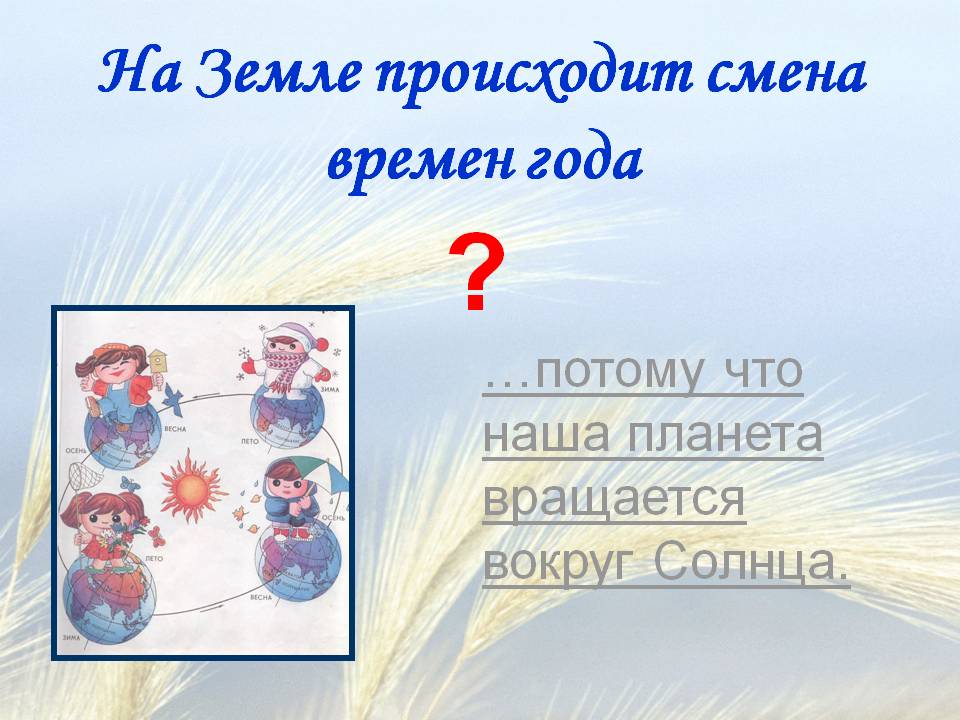 Итак, сегодня мы продолжим разговор о движениях и форме  Земли.Дети осознанно воспринимают   стихотворение, делают выводы о смене дня и ночи, времен года, формулируют тему и цель урока. Открывают тетрадь,  записывают  тему урока.Познавательные УУД:  устанавливать причинно-следственные связи;Личностные УУД:формировать  мотивацию к изучаемой теме;Регулятивные УУД: определять цель деятельности;Изучение нового материала Слайд 5. Просмотр видеоролика «Движение Земли» http://yandex.ru/video/#!/video/search?text Установка на работу в группах с текстом учебника по инструктивной карточке.Учитель корректирует и дополняет ответы учеников.Ученики 1 группы, используя инструктивную карточку, определяют особенности положения  экватора, полушария и радиусов Земли.  2 группа, используя инструктивную карточку, по  тексту учебника  изучают особенности суточного движения Земли. Ученики проговаривают  вслух изученный материал.Личностные УУДформировать толерантность  как норму осознанного и доброжелательного отношения к другому  ученику; Регулятивные УУД:  - высказывать свое предположение на основе учебного материала;    - работать по плану.ПознавательныеУУД -умение  самостоятельно работать с текстом учебника, анализировать  информацию-устанавливать причинно-следственные связи,Коммуникативные УУД:- слушать и понимать речь других;- формулирование и аргументация своего мнения и позиции;- уметь устно и письменно выражать свои мысли, идеи.От теории к практике.Слайд 6.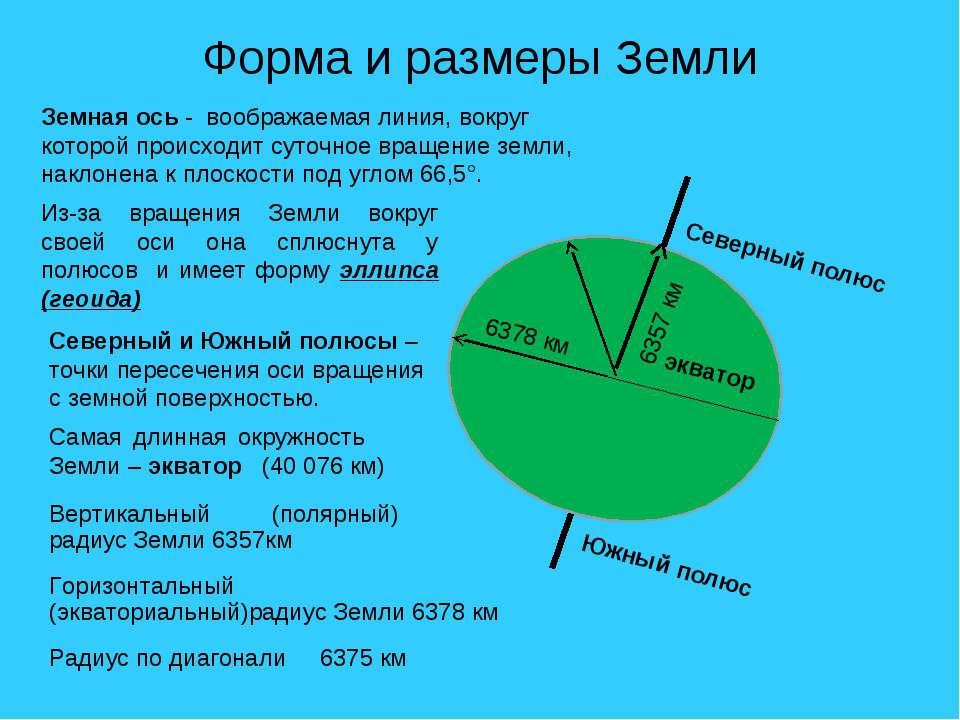 Эксперимент: Тема «Форма Земли»Объяснение учителя Учащиеся  по инструкции проводят эксперимент, и делают общий вывод о форме Земли,  разнице экваториального и полюсного радиуса.  Работая в группах:   дети  склеивают полоски по 40 см крест- накрест. Свободные концы склеивают в виде  шара. В нижнюю часть шара вставляется карандаш.  Вращая карандаш в ладонях, учащиеся увидят, что верхняя часть сплющивается, а центральная раздувается.Ученики демонстрируют свой эксперимент  и делают общий  вывод.Личностные УУДформировать толерантность  как норму осознанного и доброжелательного отношения к другому  ученику; Познавательные УУД:  устанавливать причинно-следственные связи;Регулятивные УУД.Работать по плану, выдвигать версии.Коммуникативные УУД:Организовывать работу в группе, излагать свое мнение, аргументируя его, подтверждая фактами.Физминутка  (здоровье-сберегающий компонент)«Моя планета» Учитель произносит и показывает:«Я – большое и жаркое Солнце» (Разводит руки в стороны).Вы – планета Земля.Земля вращается вокруг своей оси. На Земле наступила ночь.А сейчас снова день.Дети встают и выполняют движения  по заданию учителя. Дети показывают шар  руками  вверх.Дети вращаются вокруг себя.Дети поворачиваются спиной к учителю.Дети поворачиваются лицом к учителюЗдоровьесбережение.Применение новых знанияСлайд 7.Учитель предлагает открыть тетрадь-практикум на странице 12 и выполнить с 5- 9  задание.Открывается  слайд с правильными ответами.  Слайд 8.Открывают рабочую тетрадь и выполняют задание. Обмениваются тетрадями. Взаимопроверка и выставление оценок.Регулятивные УУД: -Уметь оценивать свой результат и товарища.Личностные УУД-освоение социальных норм и правил поведения в группах;Познавательные УУД:анализировать  информацию, устанавливать причинно-следственные связи, находить соответствие.Рефлексия учебной деятельностиУзнали и запомнили. Учитель обращает внимание на слайд и просит хором проговорить окончание предложения. Спрашивает затруднения учеников.Учащиеся хором проговаривают изученный материал. Задают вопросы на понимание.Коммуникативные УУД:- слушать и понимать речь других;- уметь устно выражать свои мысли;- излагать свое мнение;Домашнее заданиеСлайд 9.Комментирует д/з: прочитать § 4, предлагает выбрать для повторения простые или сложные вопросы после параграфа, Выполнить работу в тетради- практикуме стр. 11 с 1-4 задание.Записывают в дневник домашнее задание.Задают вопросы на понимание.Регулятивные УУД: учатся   организовывать свою деятельность.